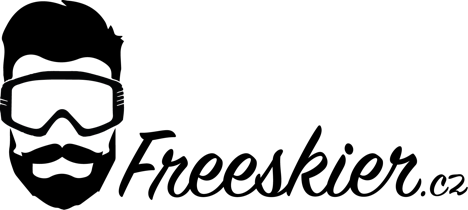 Vzorový formulář pro odstoupení od smlouvy (vyplňte tento formulář a pošlete jej zpět pouze v případě, že chcete vrátit zboží) Oznámení o odstoupení od smlouvy   Adresa pro zaslání odstoupení: Freeskier.cz, Plzeňská 435/338, Praha 16300   Oznamuji, že tímto odstupuji od smlouvy o nákupu tohoto zboží:  …………………………………………………………………………………………………………………………………………    Datum objednání zboží: …………………………………………………………………………………………………………..   Jméno a příjmení kupujícího: …………………………………………………………………………………………………...    Adresa kupujícího: ………………………………………………………………………………………………………………….  …………………………………………………………………………………………………………………………………………   Číslo faktury - daňového dokladu: ………………………………………...    Číslo objednávky: ………………………………………………………………..    Žádám o vrácení kupní ceny na bankovní účet číslo: ……………………………………………………………………………………………/……………………………………………   Podpis kupujícího spotřebitele:  ………………………………………………….. Datum …………………………………………………. Forepart s.r.o., Jilemnická 781/26, Praha 19700 IČ: 24658766, DIČ: CZ24658766 společnost je zapsána v obchodním rejstříku u Městského soudu v Praze, oddíl C, vložka 144748tel.: 775 706 125, www.eshop.freeskier.cz, e-mail: jsem@freeskier.cz